     МІНІСТЕРСТВО  ОСВІТИ  І  НАУКИ  УКРАЇНИпр. Перемоги, . Київ, 01135,  тел. (044) 481- 32 -21, факс (044) 481-47=96E-mail: mon@mon.gov.ua, код ЄДРПОУ 38621185Від _22.09.2016_№  _1/9-506_                        На №		        від 		      Департаменти (управління) освіти і науки обласних, Київської міської державних адміністраційЗаклади післядипломної педагогічної освітиПро методичні рекомендації з проведення інформаційної роботи щодо престижності військової служби у Збройних Силах України за контрактомНа виконання наказу Міністерства освіти і науки України від 01.07.2016 № 751 «Про заходи з виконання плану пріоритетних дій Уряду на 2016 рік» підготовлено методичні рекомендації з проведення інформаційної роботи щодо престижності військової служби у Збройних Силах України за контрактом. Просимо довести зміст рекомендацій до керівників загальноосвітніх, професійно-технічних та позашкільних навчальних закладів.Додаток: на 3 арк.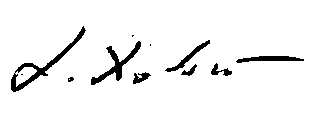 Заступник Міністра 								  П. К. ХобзейАртеменко О. А. (044) 248-26-55Гладковський Р. В. (044) 481-47-68Додаток до листа Міністерства освіти і науки України_22.09.2016___ № _1/9-506____ Методичні рекомендації з проведення інформаційної роботи щодо престижності військової служби у Збройних Силах України за контрактомВоєнний конфлікт на сході України поставив перед державою питання про необхідність створення боєздатних, мобільних, якісно підготовлених, всебічно забезпечених, професійних Збройних Сил. Сьогодні Міністерство оборони України визначило одне з першочергових завдань – 70% загальної чисельності рядового і сержантського складу мають становити контрактники, вмотивовані й навчені бійці.Враховуючи це, перед навчальними закладами постає завдання – сформувати позитивне ставлення учнівської молоді до військової служби та бажання служити у Збройних Силах України, зокрема за контрактом.При проведенні інформаційної роботи з питань проходження військової служби за контрактом необхідно брати до уваги бажання школярів випробувати себе, розвинути свої фізичні якості, реалізувати бажання бути незалежними та самостійними, побачити світ (військова служба у складі національних миротворчих контингентів), набути військову спеціальність, яка може знадобитися у цивільному житті. Крім того, необхідно враховувати схильність молоді до пригод, пізнання нового, отримання ними знань (навичок), не притаманних цивільному життю.У сучасних умовах одним із пріоритетів молоді у виборі майбутньої професії є швидке досягнення матеріального достатку, відповідного соціального статусу. Доцільно наголошувати, що військова служба за контрактом допоможе отримати професію, забезпечити впевненість у найближчому та перспективному майбутньому. Варто робити наголос на перевазі служби за контрактом, зокрема грошовому забезпеченні, яке складає гідну конкуренцію середній зарплаті цивільного фахівця; звертати увагу на можливість навчання без відриву від військової служби у військових вишах, в інших вищих навчальних закладах.Рекомендуємо учителям предмета «Захист Вітчизни» під час уроків та позаурочних заходів сприяти створенню позитивного ставлення старшокласників до професії військовослужбовця, інформувати учнів про перспективи та можливості військової служби за контрактом; умови вступу (прийняття) на військову службу, порядку її проходження та переваги служби; пільги для військовослужбовців і членів їхніх сімей тощо.Звертаємо увагу, що таку роботу можна проводити не лише серед хлопців, а й серед дівчат. Наразі Міністерством оборони України опрацьовується питання розширення переліку військово-облікових спеціальностей і штатних посад, на які можуть призначатися військовослужбовці-жінки. Після його прийняття в штатному розкладі для жінок з’являться посади снайперів, мінометників, членів екіпажів бойових машин, бійців спецпідрозділів. Формуванню в учнівської молоді готовності до служби у Збройних Силах України будуть сприяти такі заходи: зустрічі з ветеранами війн та миротворчих операцій, учасниками АТО, діючими військовослужбовцями; екскурсії до військкоматів, військових частин та вищих військових навчальних закладів, відвідування музеїв бойової слави; дні відкритих дверей, спортивні свята, змагання, шефські концерти у військових частинах, що дислокуються у межах розташування навчального закладу; проведення місячників оборонно-масової та спортивної роботи, військово-спортивних ігор. До цієї роботи доцільно залучати позашкільні навчальні заклади військово-патріотичного спрямування, які мають відповідну базу та налагоджену співпрацю з військовими частинами.Також варто використовувати можливості інформаційно-рекламних стендів, на яких відображається процес реформування Збройних Сил України, повсякденна діяльність військовослужбовців військових частини (фотографії навчань, бойової техніки та спорядження), інформація про умови вступу на військову службу за контрактом, матеріальне та фінансове забезпечення, соціальні пільги та захищеність військовослужбовців і членів їх сімей згідно з законодавством України. Поліграфічну рекламну продукцію стосовно військової служби за контрактом можна отримувати у відповідних військкоматах. Також на стендах доцільно розміщувати інформацію про тих випускників школи, які проходять військову службу, беруть участь в АТО тощо.Для змістового наповнення інформаційної роботи з питань проходження військової служби за контрактом рекомендуємо використовувати матеріали друкованих видань Міністерства оборони України: журнал «Військо України» (http://viysko.com.ua/), газета «Народна армія» (http://na.mil.gov.ua/); журнал Центру воєнної політики та політики безпеки «Оборонний вісник» з тематичними вкладками для вчителів предмета «Захист Вітчизни». Також рекомендуємо використовувати такі Інтернет-ресурси:офіційний сайт Міністерства оборони України – http://www.mil.gov.ua/;сторінка Міністерства оборони України у соціальній мережі «Facebook» – https://www.facebook.com/theministryofdefence.ua/?ref=timeline_chaining;сторінка Генерального штабу ЗСУ у соціальній мережі «Facebook» – https://www.facebook.com/GeneralStaff.ua/?ref=timeline_chaining;сторінка спільноти «Служба за контрактом» у соціальній мережі «Facebook» – https://www.facebook.com/contractarmy/;сторінка спільноти «Будь твердий», читай, мисли і дій» в соціальній мережі «Google+» – https://plus.google.com/111899620178744495129;сайт «Військова служба за контрактом – робота для справжніх чоловіків» – http://inarmy.info/index/0-2;офіційний сайт Національного військово-історичного музею України – http://nvimu.com.ua/; сторінка Національного військово-історичного музею України у соціальній мережі «Facebook» – https://www.facebook.com/nvimu/;сайт Музею Ракетних військ стратегічного призначення – http://www.rvsn.com.ua/;сайт Волинського регіонального музею українського війська та військової техніки – http://nvimu.com.ua/filial/volinsykiy-regonalyniy-muzey-ukra/.Заслуговують на увагу такі промороліки про Збройні Сили України:https://plus.google.com/photos/photo/111899620178744495129/6244760306164349490?icm=falsehttps://plus.google.com/photos/photo/111899620178744495129/6274764137566952674?icm=falsehttps://plus.google.com/photos/photo/111899620178744495129/6269253416676944754?icm=falsehttps://plus.google.com/photos/photo/111899620178744495129/6267050567565679810?icm=falsehttps://plus.google.com/photos/photo/111899620178744495129/6267050567565679810?icm=falsehttps://plus.google.com/photos/photo/111899620178744495129/6258078202734999794?icm=falsehttps://plus.google.com/photos/photo/111899620178744495129/6256601367690985122?icm=falseПри підготовці методичних рекомендацій було використано матеріали Головного управління по роботі з особовим складом Збройних Сил України, Головного управління персоналу Генерального штабу Збройних Сил України, Центру воєнної політики та політики безпеки.